Výsledky voleb do školské rady Základní školy a Mateřské školy Kladno, Vašatova 1438, příspěvková organizace Členy školské rady za zákonné zástupce nezletilých žáků byly zvolenypaní Martina Kadlecová a paní Jana Jančatová.Členy školské rady za pedagogické pracovníky byli zvoleniMgr. Karel Primas a Mgr. Tereza Černá.    Základní škola a Mateřská škola Kladno, Vašatova 1438,                       příspěvková organizace     Vašatova 1438, Kladno 272 01    tel. 312 247 200    www.zskladnovasatova.cz    e-mail: info@zskladnovasatova.cz                                          IČO 712 94 465
 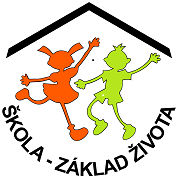   DO YOU SPEAK ENGLISH  PARLEZ-VOUS FRANAIS  SPRECHEN  SiE DEUTSCH      DO YOU SPEAK ENGLISH    PARLEZ-VOUS FRANAIS    SPRECHEN SIE DEUTSCH         DO YOU SPEAK ENGLISH      